FAX: 03-6809-1412 　MAIL : etvseminar@toilet.or.jp特定非営利活動法人 日本トイレ研究所　行第９回 自然地域トイレし尿処理技術セミナーおよび技術相談会参加申込書［申込代表者］［ご意見等］※ご記入いただいた個人情報につきましては、本事業やセミナー関連情報のお知らせのために利用させていただきます。第三者へ開示することはありません。ビジョンセンター田町　ホール４０６東京都港区田町5-31-19　ビジョンセンター田町　4階  TEL：03-6262-3553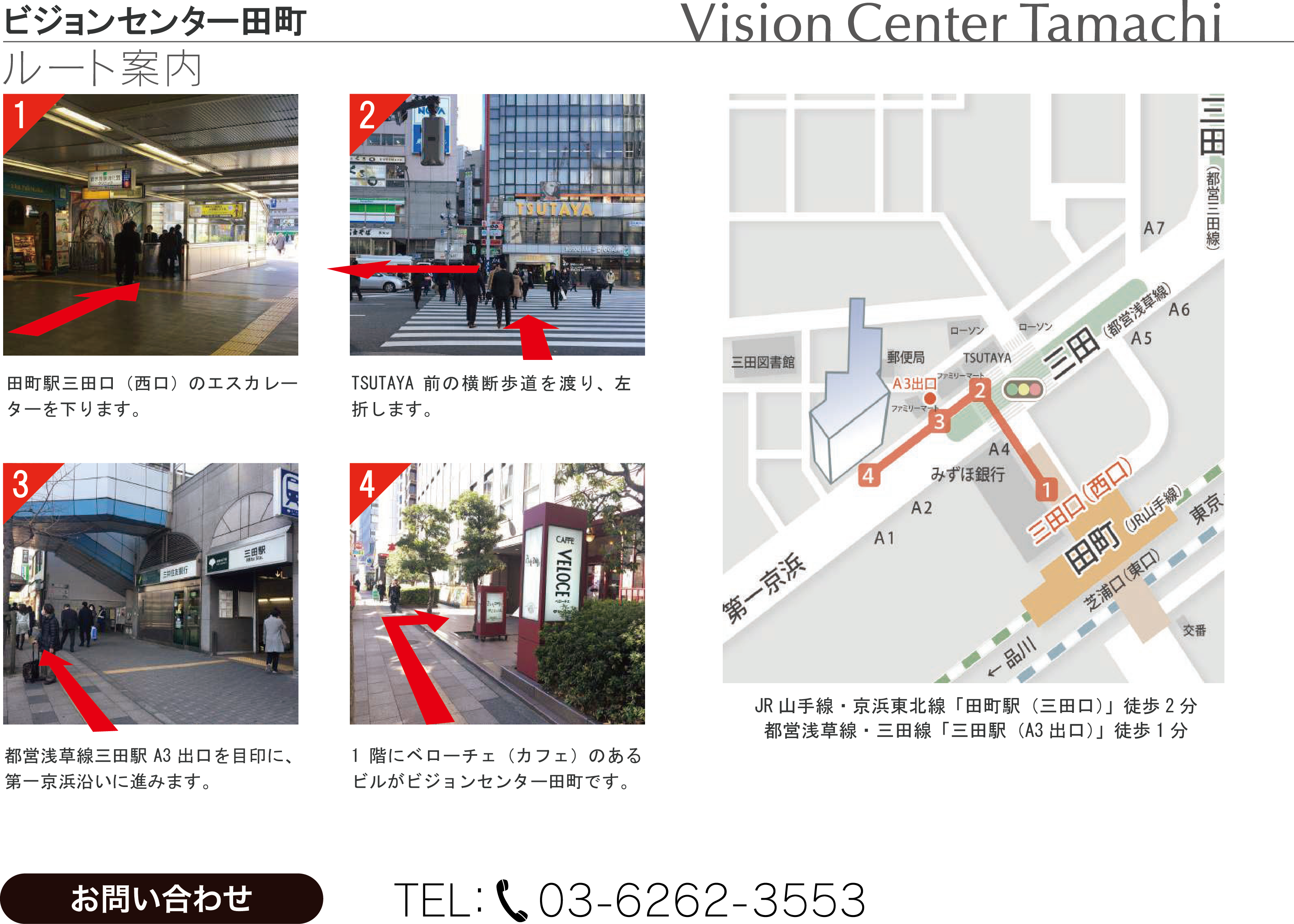 №参加者氏名所 属参加されるものに○印を記入参加されるものに○印を記入参加されるものに○印を記入№参加者氏名所 属セミナー技術相談会交流会1ﾌﾘｶﾞﾅ2ﾌﾘｶﾞﾅ3ﾌﾘｶﾞﾅ所　属自治体名団体・会社名連絡先住所（□自宅　□勤務先）※どちらかにレ印をお付け下さい。〒連絡先住所（□自宅　□勤務先）※どちらかにレ印をお付け下さい。〒連絡先住所（□自宅　□勤務先）※どちらかにレ印をお付け下さい。〒連絡先住所（□自宅　□勤務先）※どちらかにレ印をお付け下さい。〒TELFAXE-Ｍail　　　　　　　　　　　 　　　　＠　　　　　　　　　　　 　　　　＠　　　　　　　　　　　 　　　　＠●パネル展示をご希望されますか？【無料】（実証済ﾒｰｶｰ・実証技術の導入施設(山小屋等)のみ）１．パネル展示および当日説明を希望 　　 ２．パネル展示のみ希望 　 　３．希望しない※ご希望される方（１、２の場合）には、詳細を別途ご連絡させていただきます。※会場のスペースの都合上、希望者多数の場合は先着順となります。お早めのご連絡をお待ちしております。●自然地域トイレし尿処理技術に関して、何かあればご自由にお書きください。[記入欄]